РАБОЧИЙ ЛИСТ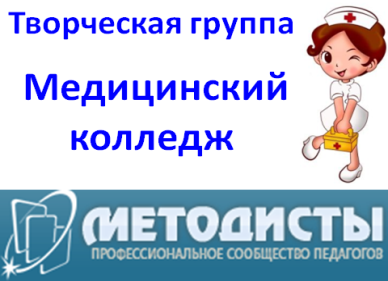 участника Всероссийского конкурса психолого-педагогических знаний"Педагогический марафон - 2014"Результаты выполнения конкурсных заданийКритерии оценки выполнения конкурсных заданийЗа каждый правильный ответ начисляется 1 балл.Победитель должен набрать 30 балловПобедитель I степени - от 28 до 29 баллов.Победитель II степени - 26 до 27 баллов.Победитель III степени - от 24 до 25 баллов.Лауреат - от 21 до 23 баллов.Сертификат участника получают конкурсанты, набравшие  20 баллов и менее.Результат участия в конкурсе   Тумашовой Стеллы Михайловны                                                                                 (ФИО заполняет конкурсант)Количество набранных  баллов - _______19____________                                                                                (заполняет член жюри)Член жюри -  Кириченко Г.А.                                        (ФИО)Фамилиятумашова ИмястеллаОтчествомихайловнаДолжностьучитель музыкиМесто работы полностью  «средняя общеобразовательная школа» с. Верхнеключевское курганская область, Катайский район№ заданияОтветконкурсантаСовпадение с эталоном(заполняет член жюри)№ заданияОтветконкурсантаСовпадение с эталоном(заполняет член жюри)№ заданияОтветконкурсантаСовпадение с эталоном(заполняет член жюри)1Г+11А+21А-2А+12В+22В+3А-13Б+23Б-4В+14А-24А+5А+15В+25Б-6Г+16Г-26Б-7А+17Г+27Г+8А+18Г-28Флегматик+9А-19Б-29Сангвиник-10г+20б+30Меланхолик+